KUPIŠKIO LAURYNO STUOKOS-GUCEVIČIAUS GIMNAZIJOSĮSIVERTINIMO IR PAŽANGOS ATASKAITA ( už 2021 m).Top of FormBENDRA INFORMACIJA APIE MOKYKLĄ 1. Įstaigos kodas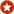 (Įrašykite)1900431942. Mokyklos pavadinimas(Įrašykite)Kupiškio Lauryno Stuokos-Gucevičiaus gimnazija3. Mokyklos tipas(Pasirinkite iš sąrašo)Pradinė mokyklaProgimnazijaGimnazijaPagrindinė mokykla4. Mokyklos savininkas(Pasirinkite iš sąrašo)SavivaldybėMinisterijaPrivati5. Savivaldybė(Pasirinkite iš sąrašo)Kupiškio r.6. Anketą pildo(Įrašykite vardą, pavardę, pareigas)Jurgita Valauskienė 7. Anketą pildančio asmens el. pašto adresasstuoka@gmail.comBENDRA INFORMACIJA APIE VEIKLOS ĮSIVERTINIMĄ 8. Už kurį laikotarpį pateikiate ataskaitą?(Pasirinkite)2020–2021 mokslo metai2021 kalendoriniai metaiSTIPRIEJI, SILPNIEJI IR TOBULINTINI MOKYKLOS VEIKLOS ASPEKTAI. Remdamiesi įsivertinimo metodika žemiau nurodykite po vieną tikslų prioritetiškai svarbiausią stiprųjį, silpnąjį ir pasirinktą tobulinti kitais metais, t. y. 2022 metais (2021–2022 m. m.), rodiklio numerį (rodiklis susideda iš trijų skaičių). Prie kiekvieno nurodyto rodiklio įrašykite vieną tikslų jo raktinį žodį, nurodytą metodikoje šalia rodiklio (pavyzdžiui, rodiklis 2.4.1, jo raktinis žodis „Pažangą skatinantis grįžtamasis ryšys“).9. Įsivertinimo metu surasti stiprieji veiklos aspektai: įrašykite 1 svarbiausio rodiklio numerį(Rodiklis susideda iš trijų skaičių, pavyzdžiui, 2.4.1. Įrašykite tris skaičius be taškų, pavyzdžiui, 241).42110. Įsivertinimo metu surasti stiprieji veiklos aspektai: įrašykite 1 svarbiausią pasirinkto rodiklio raktinį žodį(Pagal metodiką, pavyzdžiui, rodiklio 2.4.1 raktinis žodis „Pažangą skatinantis grįžtamasis ryšys“).Bendradarbiavimo kultūra11. Kas Jums rodo, kad tai yra stiprusis veiklos aspektas?(Atsakymą pagrįskite duomenimis, iki 30 žodžių).83,33 proc. pedagogų profesinio kapitalo dimensijų požymių vertinami gerai/labai gerai; 100 proc. mokytojų kryptingai vykdo KGR; vertinant pagal nepakankamai palankų SEK kontekstą, mokinių pasiekimai aukštesni nei vidutiniškai šalyje (PUPP, VBE). 12. Įsivertinimo metu surasti silpnieji veiklos aspektai: įrašykite 1 svarbiausio rodiklio numerį(Rodiklis susideda iš trijų skaičių, pavyzdžiui, 2.4.1. Įrašykite tris skaičius be taškų, pavyzdžiui, 241).22113. Įsivertinimo metu surasti silpnieji veiklos aspektai: įrašykite 1 svarbiausią pasirinkto rodiklio raktinį žodį(Pagal metodiką, pavyzdžiui, rodiklio 2.4.1 raktinis žodis „Pažangą skatinantis grįžtamasis ryšys“).Tikėjimas mokinio galiomis14. Kas Jums rodo, kad tai yra silpnasis veiklos aspektas?(Atsakymą pagrįskite duomenimis, iki 30 žodžių).Dalyje pamokų (37,69 proc.) keliami į aukštesnių gebėjimų ugdymą orientuoti pamokų uždaviniai; dalyje pamokų (38 proc.) mokiniai skatinami išsakyti mokymosi lūkesčius. Mažuma mokinių PUPP ir VBE pasiekia aukštesnįjį pasiekimų lygį. 15. Nurodykite, kurią veiklą tobulinsite 2022 metais (2021–2022 m. m.): įrašykite 1 svarbiausio rodiklio numerį(Rodiklis susideda iš trijų skaičių, pavyzdžiui, 2.4.1. Įrašykite tris skaičius be taškų, pavyzdžiui, 241).22116. Nurodykite, kurią veiklą tobulinsite 2022 metais (2021–2022 m. m.): įrašykite 1 svarbiausią pasirinkto rodiklio raktinį žodį(Pagal metodiką, pavyzdžiui, rodiklio 2.4.1 raktinis žodis „Pažangą skatinantis grįžtamasis ryšys“).Tikėjimas mokinio galiomis17. Kodėl pasirinkote tobulinti būtent šį rodiklį atitinkančią veiklą?(Atsakymą pagrįskite duomenimis, iki 30 žodžių).Sustiprinus tikėjimo mokinio galiomis nuostatas, atsižvelgiant į kiekvieno mokinio mokymosi lūkesčius, galimybes, keliant ir į aukštesnių gebėjimų ugdymą orientuotus pamokų uždavinius, kuriant pastangas stimuliuojančius iššūkius, būtų užtikrinta optimalesnė individuali pažanga. MOKYKLOS PAŽANGA. Kokie pokyčiai mokykloje įvyko (lyginant su praėjusiais mokslo metais), kai Jūs tobulinote pasirinktą veiklą 2021 metais (2020–2021 m. m.)? Atsakydami remkitės praeitais metais (2019–2020 m. m., 2020 m.) pateiktos Jūsų anketos duomenimis: kokį rodiklį pasirinkote tobulinti ir kaip sekėsi tai daryti (pernykštės anketos 3.7–3.8 klausimai)?18. Nurodykite 2021 m. (2020–2021 m. m.) tobulintos veiklos rodiklio numerį(Rodiklis susideda iš trijų skaičių, pavyzdžiui, 2.4.1. Įrašykite tris skaičius be taškų, pavyzdžiui, 241).22219. Nurodykite 2021 m. (2020–2021 m. m.) tobulintos veiklos raktinį žodį(Pagal metodiką, pavyzdžiui, rodiklio 2.4.1 raktinis žodis „Pažangą skatinantis grįžtamasis ryšys“).Diferencijavimas, individualizavimas, suasmeninimas 20. Kokį poveikį mokyklos pažangai turėjo pasirinktos veiklos tobulinimas?(Atsakymą pagrįskite duomenimis, iki 50 žodžių).Padidėjo dalis mokinių (nuo 74,8 proc. iki 84,5 proc.) išlaikiusių tris ir daugiau VBE; pagrindiniu pasiekimų lygiu išlaikiusių VBE mokinių procentinė dalis didesnė už šalies (atitinkamai 59,58 proc. ir 46,17 proc.); bendras visų išlaikytų VBE balų vidurkis didesnis už šalies balų vidurkį. Dauguma mokinių PUPP pasiekė bent pagrindinį pasiekimų lygį. 21. Tobulintos veiklos poveikis mokiniams: kaip keitėsi mokinių pasiekimų lygmenys?(Atsakymą pagrįskite duomenimis, iki 50 žodžių).Vertinant pažangos kokybę per laikotarpį nustatyta, jog mokinių, pasiekusių bent pagrindinį pasiekimų lygį, dalis padidėjo 7,58 procentais (nuo 31,77 proc. iki 39,35 proc.), aukštesnįjį – nuo 2,78 proc. iki 4,73 proc.; fiksuotas pozityvus 47 mokinių pasiekimų lygio pokytis per laikotarpį (perėjo į aukščiau esantį pasiekimų lygį). 22. Tobulintos veiklos poveikis mokiniams: kokį poveikį pasirinktos veiklos tobulinimas turėjo mokinių pažangai?(Atsakymą pagrįskite duomenimis, iki 50 žodžių).Sustiprintas individualių mokymosi poreikių tenkinimas, sudarytos galimybės kiekvienam mokiniui siekti individualios pažangos: bent po vieną dalyko konsultaciją lankančių mokinių dalis padidėjo 26 proc.; mokinių, įveikusių mokymosi sunkumus, dalis padidėjo 5,57 procentais; mokinių pažangumas per laikotarpį padidėjo 12,52 proc., mokinių pažangos pastovumo rodiklis per mokslo metus išliko stabilus (100 proc.). 23. Tobulintos veiklos poveikis mokiniams: kokios papildomos sąlygos sudarytos mokinių asmenybės ugdymui tobulinant pasirinktą veiklą?(Atsakymą pagrįskite duomenimis, iki 50 žodžių).Diferencijuojant, individualizuojant ir, atskirais atvejais, suasmeninant ugdymą(si), sustiprinti mokinių savivaldaus mokymosi įgūdžiai – su mokytojo pagalba kelti mokymosi tikslus, klausti, paprašyti pagalbos, planuoti ir vertinti mokymąsi, spręsti mokymosi problemas, o tai padėjo užtikrinti kiekvieno mokinio pažangos optimalumą ir visybiškumą bei sudarė palankesnes sąlygas kiekvienam patirti jo individualias galias atitinkančią mokymosi sėkmę. MOKYTOJŲ PROFESINIS TOBULĖJIMAS24. Kokias kompetencijas tobulino mokytojai, švietimo pagalbos specialistai ir vadovai?(Atsakymą pagrįskite duomenimis, iki 50 žodžių).1) 100 proc. mokytojų patobulino informacijos valdymo, komunikavimo, skaitmeninio turinio kūrimo, skaitmeninio mokymo(si), skaitmeninio raštingumo problemų sprendimo kompetencijas. 2) 100 proc. mokytojų gilinosi į optimalios mokinio akademinės pažangos užtikrinimą pamokoje ir ugdymo(si) procese per laikotarpį, taikant mokinių pasiekimus lemiančių regresinių veiksnių modelio bei Bloom mokymosi tikslų taksonomijos principus.  25. Ką mokytojai, švietimo pagalbos specialistai ir vadovai pritaikė (pavyzdžiui, metodą, strategiją, teoriją, metodiką ar kt.) savo veikloje po kvalifikacijos tobulinimo?(Atsakymą pagrįskite duomenimis, iki 50 žodžių).1) Kūrybiškai naudojo skaitmeninius išteklius nuotolinio mokymo(si) procese: kūrė skaitmeninį turinį, tinkamai parinko mokymo(si) būdus ir užduotis, naudojo skaitmenines vertinimo priemones mokinių pasiekimų ir pažangos stebėsenai bei įsivertinimui.2) Parengtos ,,Optimalios mokinio akademinės pažangos, taikant mokinių pasiekimus lemiančių regresinių veiksnių modelio bei Bloom mokymosi tikslų taksonomijos principus, paveikaus užtikrinimo rekomendacijos“. 26. Kokią įtaką (poveikį) mokytojų, švietimo pagalbos specialistų ir vadovų mokymasis turėjo mokinių pasiekimams ir pažangai? 
(Atsakymą pagrįskite duomenimis, iki 50 žodžių).1) Užtikrintas kryptingas ugdymas(is) siekiant kiekvieno mokinio pažangos. Mokinių pažangumo rodiklis, pritaikius papildomus individualią pažangą skatinančius įrankius (individualias konsultacijas), išliko stabilus. Sustiprinta mokinių mokėjimo mokytis kompetencija, savivaldaus mokymosi įgūdžiai.2) Pasiekimus lemiančių regresinių veiksnių bei Bloom taksonomijos principų taikymas keliant mokymo(si) uždavinius išskirtas kaip vienas iš optimalios pažangos užtikrinimo prioritetų.  KASMETINĖS ĮSIVERTINIMO IR PAŽANGOS ANKETOS NAUDOS VERTINIMAS27. Kaip vertinate kasmetinės mokyklų įsivertinimo ir pažangos anketos teikiamą naudą mokyklai? Jūsų pasiūlymai, komentarai.
(Atsakymą parašykite iki 50 žodžių).Mokyklų įsivertinimo ir pažangos anketa, remiantis įsivertinimo duomenimis, padeda įžvelgti mokyklos veiklos potencialą ir perspektyvas, atspindi tobulinimo kultūros sampratą. Įsivertinimas ir atskaitomybė – svarbiausia veiklos tobulinimo prielaida, leidžianti apibendrinti duomenis, daryti išvadas, ką būtų galima daryti veiksmingiau, siekiant nuolatinės ugdymo rezultatų bei procesų pažangos, o mokykla būtų savikritiška, kūrybinga, nuolat besimokanti.  _________________________________________